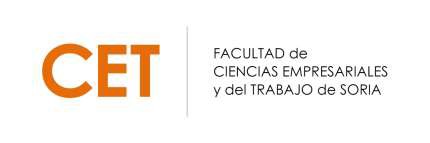 Curso 1ºEXÁMENES DOBLE GRADO EN ADE Y RLYRHCURSO 2017/2018 	Convocatoria Ordinaria de Mayo y JunioCampus “Duques de Soria”, s/n	·	42004 SORIA	·	Tfno: 975/12 93 00	·	Fax: 975/12 93 01	·	e-mail: cet@uva.esCÓDIGOASIGNATURAFECHAHORARIOAULA41884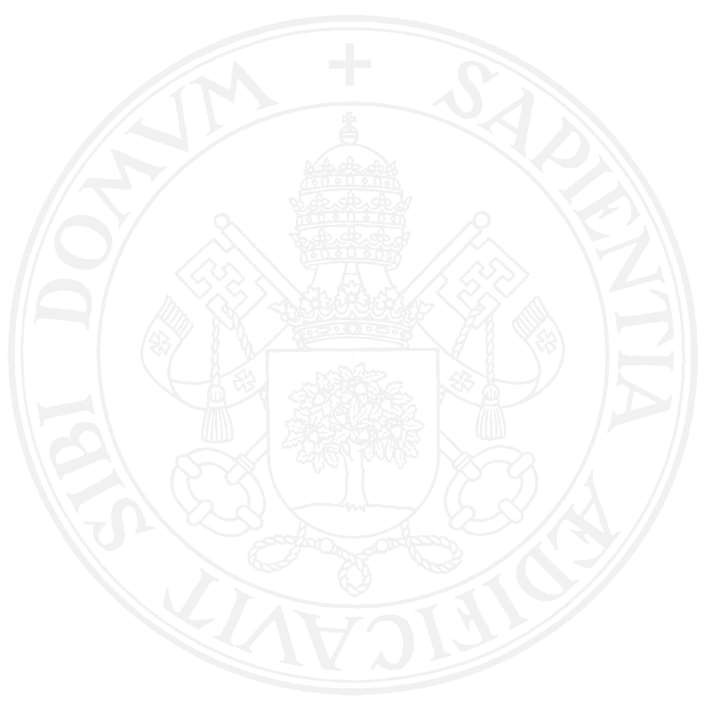 Elementos de Derecho Público30/0516:00A1941956Estadística I1/0616:00A1941959Matemáticas II5/0616:00A19 y A1841886Sociología del Trabajo7/069:00A12 y A1441957Fundamentos de Contabilidad11/069:00A12 y A14CÓDIGOASIGNATURAFECHAHORARIOAULA41970Microeconomía II29/0512:00A11 y A1241967Derecho Mercantil II31/059:00A11 y A1241966Contabilidad Financiera II4/0616:00A1941969Fundamentos de Economía Financiera6/0617:00A1941971Régimen Fiscal de la Empresa II8/0612:00A12 y A1441889Derecho del Trabajo I11/0616:00A1241955Economía Mundial13/069:00A07CÓDIGOASIGNATURAFECHAHORARIOAULA41982Econometría II29/0516:00A1941980Dirección de Operaciones1/0612:00A1941979Dirección Comercial II6/0611:30A1741981Dirección Financiera II8/068:30A1241978Contabilidad de Gestión12/0616:00A1941968Economía Española13/0611:00A07CÓDIGOASIGNATURAFECHAHORARIOAULA41983Política Económica28/0512:00A1241897Prevención de Riesgos Laborales I31/0516:00A1941905Dirección de Recursos Humanos II4/0612:00A1241899Teoría de las Relaciones Laborales6/069:00A1641896Políticas Públicas Sociolaborales8/0616:00A1941895Derecho de la Seguridad Social12/069:00A19CÓDIGOASIGNATURAFECHAHORARIOAULA41908Sistemas de Relaciones Laborales31/0512:00A0741898Psicología del Trabajo4/069:00A0541906Marco Normativo de la Protección Social7/0616:00A1941907Prácticas Integradas de Organización de Empresas y Derecho Laboral12/0612:00A07